Основно училище ,,Христо Ботев”село Комарево, община Долна Митрополия, област Плевен, 5853 Комарево, ул. ,,Хан Аспарух“ № 10, тел. 06356 / 23-09, e-mail: oukomarevo@abv.bg  РЕПУБЛИКА БЪЛГАРИЯ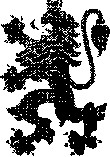 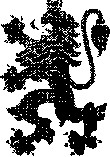 Министерство на образованието и наукатаРегионално управление на образованието – ПлевенВх. №....................................до НАЧАЛНИКА НА РЕГИОНАЛНО УПРАВЛЕНИЕНА ОБРАЗОВАНИЕТО - ПЛЕВЕНЗ а я в л е н и еза признаване на завършени етапи на училищно обучение или степени на образование и професионална квалификация по документи, издадени от училища на чужди държави (УИ№ 916 от Регистъра на услугите)	Моля, да бъдат разгледани документите на:и полученото от него образование да бъде приравнено към съответното в Република България.Лицето е завършило _______________________________ клас/ образование в_________________________________________________________________________________,/наименование и адрес на училището, държава/през учебната _______________________ година.Документите по т.5 и т.7  се подават в оригинал, а документите по т. 2, т.3, т.4 и т.6 – в оригинал или копие, заверено от нотариус или от училището, издало документа.Допълнително при необходимост се представят  и други документи, свързани с признаването, посочени от комисията или от директора на приемащото училище.Посочената информация ще бъде обработвана и съхранявана в РУО – Плевен според изискванията на Закона за защита на личните данни.Подателят на документите носи отговорност за верността на вписаните данни.Предоставяйки тези данни, давам съгласие на РУО – Плевен да ги използва за нуждите на администрацията, във връзка с осъществяване на процедурата по признаване на завършен клас/срок/степен на образование.Забележка: Оригиналът на заявлението, документът за платена държавна такса и документът за предплатена пощенска услуга за чужбина остават на съхранение в Регионално управление на образованието – Плевен.гр. Плевен ………………… 20….. г.                        	 подпис: ..………………………..					                                                     /заявител/*Забележка: В случай че документите се получават от лице, различно от заявителя, в заявлението се изписва и адреса на получателя по лична карта.Вх. № в РУО - Плевен …………………………В случай, че желаете документите да Ви бъдат изпратени по пощата, моля попълнете ЧЕТЛИВО необходимата информация за пощенския плик.УКАЗАНИЯ ЗА ПОПЪЛВАНЕ НА ЗАЯВЛЕНИЕТОЗаявлението се попълва от служител от звеното за административно обслужване на РУО – Плевен и се подписва от заявителя на всяка страница.Заявлението се попълва на ръка с печатни букви или електронно и се разпечатва.Заявителят посочва пълен адрес за кореспонденция. В случай, че документите ще се изпращат с международна препоръчана пощенска пратка или с международна куриерска услуга, е необходимо адресът за получаване да бъде изписан с латински букви и арабски цифри.Ако заявителят промени адреса за кореспонденция след подаване на заявлението, той е длъжен в 7- дневен срок да посочи новия си адрес чрез писмено уведомление. Кореспонденцията и всички уведомления се изпращат на последния посочен от заявителя адрес и се считат за връчени.№Задължителна информацияОбразователни услуги1.Наименование на административната услуга Издаване на заповед за признаване или отказ на завършен период или клас за класовете от I до VI в училище на чужда държава2.Правно основание за предоставянето на административната услуга/ издаването на индивидуалния административен акт.Наредба 11 от 01.09.2016 г. за оценяване на резултатите от обучението на учениците /чл.109, ал.4/3.Орган, който предоставя административната услуга/издава индивидуалния административен акт. Директор на училището4.Процедура по предоставяне на административната услуга/издаване на индивидуалния административен акт, изисквания и необходими документи.      Желаещите признаване на завършен период, клас, етап, на завършена степен на училищно образование по документи, издадени от училища на чужди държави, подават заявление по образец, утвърден със заповед на министъра на образованието и науката.      При признаване на завършен период или клас за класовете от I до VI включително директорът на приемащото училище извършва оценка на представените документи и издава заповед за признаване и записване в училището или за отказ за признаване, като отчита: 1.продължителността на обучението; 2.вида на училището, в което е проведено обучението; 3.изучаваните учебни предмети (ако има такива); 4.правата, които дава документът в страната, в която е издаден.      Директорът се произнася по всеки конкретен случай на признаване в срок до 10 дни, считан от датата на представяне на документите5.Образци на формуляри, които се попълват за предоставянето на административната услуга.Заявление по образец, утвърден със заповед на министъра на образованието и науката6.Начини на заявяване на услугата.Заявлението заедно с документите за завършен период или клас за класовете от I до VI включително се подават в училището7.Информация за предоставяне на услугата по електронен път: ниво на предоставяне на услугата и интернет адрес, на който се предоставя.Услугата не се предоставя по електронен път.8.Срок на действие на документа/индивидуалния административен акт.Безсрочен9.Такси или цениНе се дължат№Задължителна информацияОбразователни услуги10.Орган, осъществяващ контрол върху дейността на органа по предоставянето на услугата.Регионално управление на образованиетоМинистерство на образованието и науката 11.Ред, включително срокове за обжалване на действията на органа по предоставянето на услугата.Отказът за записване се обжалва по реда на АПК 12.Електронен адрес за предложения във връзка с услугата.oukomarevo@abv.bg, тел. 06356/23-0913.Начини на получаване на резултата от услугатаЛично/от родителя/настойника на ученика/ чрез упълномощено лицеДАННИ НА ПОДАТЕЛЯ НА ДОКУМЕНТИТЕДАННИ НА ПОДАТЕЛЯ НА ДОКУМЕНТИТЕДАННИ НА ПОДАТЕЛЯ НА ДОКУМЕНТИТЕИме:Презиме:Фамилия:В качеството си на:Представител на фирма:Адрес за контакт:град:                                                ул./бул./ж.к. бл., вх., ет., ап. тел.:                                            пощенски код:ел. поща:ДАННИ зА ЛИЦЕТОДАННИ зА ЛИЦЕТОДАННИ зА ЛИЦЕТОИме:Презиме:Фамилия:Гражданство:ЕГН (ЛНЧ)/ дата на ражданеИдентификационен номер на чужденеца от документ за самоличностАдрес по местоживеене:град:                                                ул./бул./ж.к. бл., вх., ет., ап. тел.:                                            пощенски код:ел. поща:ПРИЛожени ДОКУМЕНТИПРИЛожени ДОКУМЕНТИ1. заявление по образец, утвърден със заповед на министъра на образованието и науката___ бр.2. документ за училищно образование и/или професионална квалификация___ бр.3. документ, в който се посочва какви права дава документът по т.2 за продължаване на образованието, в случаите, когато това не е посочено в документа по т.2___ бр.4. в случай, че лицето желае да продължи обучението си в първи или втори гимназиален етап в българско училище – справка за изучаваните учебни предмети с хорариума на учебните часове и поставените оценки, ако не са вписани в документа по т.2___ бр.5. превод на български език на документите по т.2, 3 и 4 от заклет преводач___ бр.6. документ за последния завършен клас в българско училище (ако има такъв) преди обучението в училище на чужда държава___ бр.7. документ за платена държавна такса – за документите, подадени в РУО - Плевен___ бр.цел на признаванетоцел на признаванетодостъп до обучение в системата на училищното образованиедостъп до професионално обучение достъп до обучение в системата на висшето образование улесняване на достъпа до пазара на трудадопълнителни данни относно обучението на лицетодопълнителни данни относно обучението на лицетодопълнителни данни относно обучението на лицетодопълнителни данни относно обучението на лицетодопълнителни данни относно обучението на лицетоЗавършени класове по учебни години, училище (българско училище или на друга държава):Завършени класове по учебни години, училище (българско училище или на друга държава):Завършени класове по учебни години, училище (българско училище или на друга държава):Завършени класове по учебни години, училище (българско училище или на друга държава):Завършени класове по учебни години, училище (българско училище или на друга държава):№учебна годинакласучилищедържава1.2.3.4.5.6.7.8.9.10.11.12.Заявявам желанието си издаденият документ да бъде получен:(отбелязва се избрания начин на получаване и се полага подпис)Заявявам желанието си издаденият документ да бъде получен:(отбелязва се избрания начин на получаване и се полага подпис) На място в звеното за административно обслужване на РУО - Плевен                      (подпис на заявителя) Чрез лицензиран пощенски оператор, като вътрешна куриерска пратка, на адреса изписан на стр.5 от заявлението и декларирам, че пощенските разходи са за моя сметка, като давам съгласие документите да бъдат пренасяни за служебни цели.(подпис на заявителя) С международна препоръчана пощенска пратка с известие за доставяне на адреса, изписан на стр.5 от заявлението, като давам съгласие документите да бъдат пренасяни за служебни цели..(подпис на заявителя) С международна куриерска услуга на адреса, изписан на стр.5 от заявлението, като давам съгласие документите да бъдат пренасяни за служебни цели.(подпис на заявителя)Приел документитеДата:Подпис:Име и фамилия:Предал документитеПолучил изготвените документите*Дата:Дата:Подпис:Подпис:Име и фамилия:Име и фамилия:Име и фамилия:Адрес*:АДРЕС НА ПОЛУЧАТЕЛ:	Име: ………………………………………………………ул./№: ………………………………………………………ОБЛАСТ: ……………………………………………………п.к./Град: ……………………….......................................ДЪРЖАВА: ……………………………………………......моб. тел.: …………………………………........................